Katecheza                      23. 06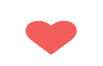 Temat; Wakacje z Panem Bogiem i Patronem Szkoły. Witam wszystkich uczniów na ostatniej katechezie przed wakacjami. Niech będzie pochwalony Jezus Chrystus.Gdy się z kimś przyjaźnimy, lubimy spędzać z nim czas. Rozpoczynacie czas wakacji. Będziecie spotykać się z rodziną, przyjaciółmi i może poznacie nowe koleżanki i kolegów. Ale podczas wakacji także Pan Jezus bardzo chce spotkać się z wami. Gdy się z kimś przyjaźnimy, lubimy spędzać z nim czas. Rozpoczynacie czas wakacji. Będziecie spotykać się z rodziną, przyjaciółmi i może poznacie nowe koleżanki i kolegów. Ale podczas wakacji także Pan Jezus bardzo chce spotkać się z wami. Gdzie podczas wakacji możemy spotkać Pana Jezusa? Otwórz link i zobacz, co pomoże ci przeżyć piękny czas wakacji. 
https://biteable.com/watch/embed/wakacje-oglna-2621069?fbclid=IwAR02UncolpBnPFNWCPQDGkLyM4j-CbMD3X4aNZjMTvp4PproYQXInnaNy98Niech myśli patrona naszej szkoły, kardynała Stefana Wyszyńskiego towarzyszą wam w godnym przeżywaniu każdego dnia. https://view.genial.ly/5eb1a5dc06dde00d3f42c16a/presentation-kardynal-stefan-wyszynski?fbclid=IwAR2hK3DUYBvGwvzAbPSEKyzxI6KwEeTWXwgLcjTtudfOhb4luZi5caMRCvEŻyczę wszystkim uczniom kl. IV wspaniałych wakacji, serdecznych spotkań w gronie rodzinnym, pięknych przeżyć i bezpiecznego powrotu do szkoły. Nie zapomnijcie o rozmowie z Panem Jezusem podczas modlitwy i uczestniczeniu we Mszy świętej niedzielnej.